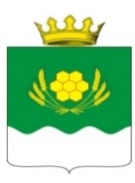 АДМИНИСТРАЦИЯ КУРТАМЫШСКОГО МУНИЦИПАЛЬНОГО ОКРУГА           КУРГАНСКОЙ ОБЛАСТИРАСПОРЯЖЕНИЕот 15.03.2024 г. № 281-р               г. КуртамышО награждении медалью Куртамышского района       «Труд. Честь. Слава.»          В соответствии со ст. 39 Устава Куртамышского муниципального округа Курганской области, решением Куртамышской районной Думы от 20.11.2018 г. № 70 «О медали Куртамышского района «Труд. Честь. Слава.», решением Думы Куртамышского муниципального округа Курганской области от 29.09.2021 г. № 9 «О правоприемстве органов местного самоуправления Куртамышского муниципального округа Курганской области», заключением комиссии по рассмотрению кандидатур для представления к награждению медалью «Труд. Честь. Слава.» (протокол заседания № 12 от 12.03.2024 г.) Администрация Куртамышского муниципального округа Курганской областиОБЯЗЫВАЕТ:         1. Наградить медалью Куртамышского района «Труд. Честь. Слава.»:         1) Дудина Владимира Леонидовича за выдающиеся заслуги в области патриотического воспитания;         2) Доможирову Галину Алексеевну, руководителя территории Отдела по развитию сельских территорий Администрации Куртамышского муниципального округа Курганской области за большой вклад  в развитие органов местного самоуправления Куртамышского муниципального округа;         3) Зубову Наталью Александровну, преподавателя Куртамышского филиала ГБПОУ «Курганский педагогический колледж» за выдающиеся заслуги в области образования Куртамышского муниципального округа;         4) Корюкина Сергея Александровича, руководителя ООО «Агрофирма «Русское поле» за большой личный вклад в социально-экономическое развитие Куртамышского муниципального округа и благотворительную деятельность;          5) Кучина Николая Григорьевича, Индивидуального предпринимателя, председателя Думы Куртамышского муниципального округа Курганской области за личный вклад в социально-экономическое развитие Куртамышского муниципального округа и благотворительную деятельность;          6) Обласова Александра Деонисьевича, депутата Курганской областной Думы за большой личный вклад в социально-экономическое развитие Куртамышского муниципального округа и благотворительную деятельность.         2. Опубликовать настоящее распоряжение в информационном бюллетене «Куртамышский муниципальный округ: официально» и разместить на официальном сайте Администрации Куртамышского муниципального округа Курганской области.         3. Контроль за выполнением настоящего распоряжения возложить на  управляющего делами-руководителя аппарата Администрации Куртамышского муниципального округа Курганской области.         Глава Куртамышского муниципального округаКурганской области                                                                                      А.Н. ГвоздевКолупаева М.А.21310Разослано по списку (см. на обороте)